OverviewAbout the surveyTransparency: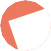 87 /100(Open Budget Index Score)Government budget decisions – what taxes to levy, what services to provide, and how much debt to take on – affect how equal a society is and the well- being of its people, including whether the most disadvantaged will have real opportunities for a better life. It is critical that governments inform and engage the public on these vital decisions that impact their lives.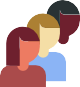 Public Participation:54 /100is the world’s only independent, comparative and fact-based research instrument that uses internationally accepted criteria to assess public access to central government budget information; formal opportunities for the public to participate in the national budget process; and the role of budget oversight institutions such as the legislature and auditor in the budget process.The survey helps local civil society assess and confer with their government on the reporting and use of public funds. This 7th edition of the OBS covers 117 countries.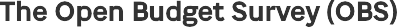 Budget Oversight:81 /100Transparency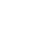 New Zealand’s ranking: 1 of 117 countries0	100This part of the OBS measures public access to information on how the central government raises and spends public resources. It assesses the online availability, timeliness, and comprehensiveness of eight key budget documents using 109 equally weighted indicators and scores each country on a scale of 0 to 100. A transparency score of 61 or above indicates a country is likely publishing enough material to support informed public debate on the budget.New Zealand has a transparency score of 87 (out of 100).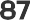 Transparency in New Zealand compared to others0	Insufﬁcient	61	Sufﬁcient	100How has the transparency score for New Zealand changed over time?10061201020122015201702019Public availability of budget documents in New ZealandAvailable to the Public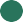   Published Late, or Not Published Online, or Produced for Internal Use Only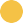 Not Produced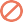 Document	2010	2012	2015	2017	2019Pre-Budget Statement	                                                                                                                                                              Executive’s Budget Proposal	                                                                                                                                                      Enacted Budget	                                                                                                                                                                         Citizens Budget	                                                                                                                                                                                      In-Year Reports	                                                                              Mid-Year Review	                                                                              Year-End Report	                                                                                                                                                                            Audit Report	                                                                             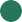 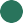 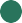   61-100 / 100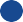   41-60 / 100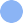 1-40 / 100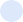 How comprehensive is the content of the key budget documents that New Zealand makes available to the public?New Zealand’s transparency score of 87 in the OBS 2019 is near its score in 2017.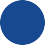 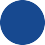 RecommendationsNew Zealand should prioritize the following actions to improve budget transparency:Strengthen the scope and quality of data visualizations in budget documents to simplify data access and analysis.Present alternative displays of expenditures (such as by gender, by age, by income, or by region) to illustrate the ﬁnancial impact of policies on different groups of citizens in budget documents.Publish the budget calendar before the budget cycle begins and include designated opportunities for public engagement in that calendar.Build on the “Basics” series for the Executive's Budget Proposal, Enacted Budget, Mid-Year Review, and Year-End Report by including a broader range of information about sector- and policy-speciﬁc spending.Include estimates of revenue forgone for all tax expenditures in the Tax Expenditure Statement.Include in the Year-End Report differences between forecasts of core macroeconomic indicators and actual outcomes.Public Participation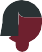 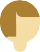 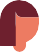 Transparency alone is insufﬁcient for improving governance. Inclusive public participation is crucial for realizing the positive outcomes associated with greater budget transparency.The OBS also assesses the formal opportunities offered to the public for meaningful participation in the different stages of the budget process. It examines the practices of the central government’s executive, the legislature, and the supreme audit institution (SAI) using 18 equally weighted indicators, aligned with the Global Initiative for Fiscal Transparency’s Principles of Public Participation in Fiscal Policies, and scores each country on a scale from 0 to 100.New Zealand has a public participation score of        54 (out of 100).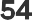 Public participation in New Zealand compared to others0	Insufﬁcient	61	Sufﬁcient	100For more information about good public participation practices from around the world, please see:Extent of opportunities for public participation in the budget process33 /100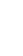 Formulation (executive)78 /100Approval (legislature)33 /100Implementation (executive)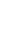 67 /100Audit  (supreme audit institution)RecommendationsNew Zealand's Treasury has established public consultations during budget formulation and e-consultations during budget implementation but, to further strengthen public participation in the budget process, should also prioritize the following actions:Expand mechanisms during budget implementation that engage any civil society organization or member of the public who wishes to participate.Actively engage with vulnerable and underrepresented communities, directly or through civil society organizations representing them.Expand opportunities for public engagement in budget formulation through a system of localised public consultative processes.New Zealand's Parliament has established public hearings related to the approval of the annual budget and public hearings related to the review of the Audit Report, but should also prioritize the following actions:Allow any member of the public or any civil society organization to testify during its hearings on the Audit Report.Budget OversightThe OBS also examines the role that legislatures and supreme audit institutions (SAIs) play in the budget process and the extent to which they provide oversight; each country is scored on a scale from 0 to 100 based on 18 equally weighted indicators. In addition, the survey collects supplementary information on independent ﬁscal institutions (see Box).The legislature and supreme audit institution in New Zealand, together, provide adequate oversight during the budget process, with a composite oversight score of 81 (out of 100). Taken individually, the extent of each institution’s oversight is shown below: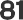 Legislative oversight0	72	100adequateAudit oversight0	100	100adequate0-40: Weak, 41-60: Limited, 61-100: AdequateRecommendationsNew Zealand's Parliament provides limited oversight during the planning stage of the budget cycle and adequate oversight during the implementation stage. To further improve oversight, the following actions should be prioritized:Encourage more active public engagement in select committee hearings for both the review of proposed sector budgets (“vote” estimates) and hearings on the implementation of sector programs during the budget year and performance reports at year-end.Include in the mandate of the Parliamentary Budget Ofﬁce scheduled to begin operations in 2021 bolstering parliamentary review processes during budget formulation and implementation.MethodologyOnly documents published and events, activities, or developments that took place through 31 December 2018 were assessed in the OBS 2019.The survey is based on a questionnaire completed in each country by an independent budget expert:Jonathan Dunn Consultantjonathan.g.dunn63@gmail.comTo further strengthen the research, each country’s draft questionnaire is also reviewed by an anonymous independent expert, and in New Zealand by a representative of the Treasury.Visit www.openbudgetsurvey.org for more information, including the full OBS methodology, the 2019 Global Report, ﬁndings for all surveyed countries, and the Data Explorer.10/10Global AverageGlobal AverageGlobal Average4545454545OECD AverageOECD AverageOECD AverageOECD AverageOECD Average717171New ZealandNew ZealandNew ZealandNew ZealandNew Zealand87AustraliaAustraliaAustraliaAustraliaAustralia7979JapanJapanJapanJapanJapan62626262South KoreaSouth KoreaSouth KoreaSouth KoreaSouth Korea62626262Papua New GuineaPapua New GuineaPapua New GuineaPapua New Guinea5050505050FijiFiji3939393939China1919191919Key budget documentDocument purpose and contentsFiscal year assessedDocument content scorePre-BudgetDiscloses the broad parameters of ﬁscal policies in201995Statementadvance of the Executive's Budget Proposal; outlinesthe government's economic forecast, anticipatedrevenue, expenditures, and debt.Executive’sSubmitted by the executive to the legislature for201891Budgetapproval; details the sources of revenue, theProposalallocations to ministries, proposed policy changes,and other information important for understandingthe country's ﬁscal situation.EnactedThe budget that has been approved by the2018100Budgetlegislature.CitizensA simpler and less technical version of the201867Budgetgovernment's Executive’s Budget Proposal or theEnacted Budget, designed to convey key informationto the public.In-YearInclude information on actual revenues collected,2017 &74Reportsactual expenditures made, and debt incurred at2018different intervals; issued quarterly or monthly.Mid-YearA comprehensive update on the implementation of201885Reviewthe budget as of the middle of the ﬁscal year;includes a review of economic assumptions and anupdated forecast of budget outcomes.Year-EndDescribes the situation of the government's accounts201781Reportat the end of the ﬁscal year and, ideally, anevaluation of the progress made toward achievingthe budget's policy goals.AuditIssued by the supreme audit institution, this201786Reportdocument examines the soundness andcompleteness of the government's year-endaccounts.Global AvGlobal Averageerageerageerageerageerage14OECD AverageOECD AverageOECD AverageOECD AverageOECD Average27South KoreaSouth KoreaSouth KoreaSouth KoreaSouth KoreaSouth KoreaSouth KoreaSouth Korea61New ZealandNew ZealandNew ZealandNew ZealandNew ZealandNew ZealandNew Zealand54AustraliaAustraliaAustraliaAustraliaAustraliaAustralia41FijiFijiFijiFiji22JapanJapanJapan20Papua New Guineaa New Guineaa New Guineaa New Guineaa New Guineaa New Guineaa New Guinea7ChinaChinaChinaChinaChinaChinaChinaChina0